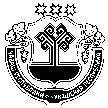 Об определении местоположения земельного участкаВ соответствии с законом Чувашской Республики от 19.12.1997 года №28 «Об административном территориальном устройстве Чувашской Республики», ст. 17 Федерального закона от 06.10.2003г. №131-ФЗ «Об общих принципах организации местного самоуправления в Российской Федерации», а также с определением местоположения адресного хозяйства в населенных пунктах Чуманкасинского сельского поселения Моргаушского района Чувашской Республики постановляет:Определить местоположение земельного участка с кадастровым номером 21:17:260201:92, площадью 5800 кв.м. ранее имевший адрес: Чувашская Республика, Моргаушский район, с/пос. Чуманкасинское, д.Соляной ул. Е.Пугачева, дом 20 на местоположение: Чувашская Республика, Моргаушский район, Чуманкасинское сельское поселение.Постановление вступает в силу с момента подписания.Глава Чуманкасинского сельского поселения                                                 Н.В. БеловЧУВАШСКАЯ РЕСПУБЛИКАМОРГАУШСКИЙ РАЙОНАДМИНИСТРАЦИЯЧУМАНКАСИНСКОГО СЕЛЬСКОГО ПОСЕЛЕНИЯПОСТАНОВЛЕНИЕДеревня Одаркино                                                        ЧĂВАШ РЕСПУБЛИКИ   МУРКАШ РАЙОНĔ	             ЧУМАНКАССИ ЯЛПОСЕЛЕНИЙĔНАДМИНИСТРАЦИЙĔЙЫШĂНУОтарккă  ялĕ